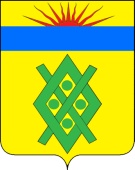 ПОСТАНОВЛЕНИЕАДМИНИСТРАЦИИ ЕРЕМИЗИНО-БОРИСОВСКОГОСЕЛЬСКОГО ПОСЕЛЕНИЯ ТИХОРЕЦКОГО РАЙОНАот 20.11.2014                                                                                                          № 86                  станица Еремизино-БорисовскаяОб утверждении муниципальной программы Еремизино-Борисовского сельского поселения Тихорецкого района«Информационное общество Еремизино-Борисовскогосельского поселения Тихорецкого района»на 2015-2020 годы (с изменениями от 11 декабря 2015 года № 105, от 20 февраля 2017года № 14, от 17 октября 2017 года № 56)В соответствии со статьей 179 Бюджетного кодекса Российской Федерации, постановлением администрации Еремизино-Борисовского сельского поселения Тихорецкого района от 12 сентября  2014 № 67 «Об утверждении Порядка принятия решения о разработке, формирования, реализации и оценки эффективности реализации муниципальных программ Еремизино-Борисовского сельского поселения Тихорецкого района»                  п о с т а н о в л я ю:1.Утвердить муниципальную программу Еремизино-Борисовского сельского поселения Тихорецкого района «Информационное общество Еремизино-Борисовского сельского поселения Тихорецкого района» на 2015 - 2020 годы (прилагается).2.Общему отделу администрации Еремизино-Борисовского сельского поселения Тихорецкого района (Астрецова) разместить настоящее постановление на официальном сайте администрации Еремизино-Борисовского сельского поселения Тихорецкого района в информационно-телекоммуникационной сети «Интернет». 3.Контроль за выполнением настоящего постановления оставляю за собой.4.Настоящее постановление вступает в силу со дня его подписания, но не ранее 1 января 2015 года.Глава Еремизино-Борисовского сельского поселения Тихорецкого района                                                                                В.И.КуликовМУНИЦИПАЛЬНАЯ ПРОГРАММА Еремизино-Борисовского сельского поселения Тихорецкого района «Информационное общество Еремизино-Борисовского сельского поселения Тихорецкого района» на 2015 - 2020 годыПАСПОРТ муниципальной программы Еремизино-Борисовского сельского поселения Тихорецкого района «Информационное общество  Еремизино-Борисовского сельского поселения Тихорецкого района» на 2015 - 2020 годы1.Характеристика текущего состояния и прогноз развития соответствующей сферы реализации муниципальной программыКачественные изменения в экономической, социально-политической и духовной сферах общественной жизни, обусловленные интенсивным развитием и использованием информационно-коммуникационных технологий (далее - ИКТ), обозначили движение человечества к новой, постиндустриальной фазе развития - информационному обществу.В связи с этим возникает необходимость вести целенаправленную работу по информированию жителей поселения о деятельности и решениях органов местного самоуправления Еремизино-Борисовского сельского поселения Тихорецкого района, разъяснять стратегию социально-экономического развития поселения, вести работу по информационному сопровождению социально значимых проектов, реализуемых на территории края.Федеральным законом от 9 февраля 2009 года № 8-ФЗ «Об обеспечении доступа к информации о деятельности государственных органов и органов местного самоуправления» предусмотрено, что муниципальные органы власти обязаны обеспечить реализацию прав граждан и организаций на доступ к информации о деятельности органов власти, а также создать условия для обеспечения гласности и открытости принимаемых решений. Для этого необходимо проведение целенаправленной информационной политики, направленной на более широкое освещение своей деятельности. Очевидно, что положительный эффект от деятельности исполнительных органов власти Еремизино-Борисовского сельского поселения Тихорецкого района существенно снижается, если эта деятельность не обеспечена соответствующей информационной поддержкой.Особую важность приобретает информатизация сферы управления, так как она не только повышает эффективность управления на всех его уровнях, но и позволяет увеличить эффективность целенаправленной деятельности человека в других сферах.2.Цели, задачи и целевые показатели, сроки реализации муниципальной программыЦелями муниципальной программы являются:обеспечение информационной открытости о деятельности органов власти Еремизино-Борисовского сельского поселения Тихорецкого района и реализации права граждан на получение с учетом актуальных потребностей гражданского общества полной и объективной информации;сохранение информационного пространства; укрепление морально-нравственных ценностей общества;создание благоприятного образа территории для привлечения инвестиций в экономику и социальную сферу Еремизино-Борисовского сельского поселения Тихорецкого района; развитие культуры и сохранение культурного наследия; обеспечение доступа граждан и организаций к услугам на основе информационных и телекоммуникационных технологий;развитие технической и технологической основы становления информационного общества.Задачи муниципальной программы:обеспечение доступа к информации о деятельности органов власти Еремизино-Борисовского сельского поселения Тихорецкого района с использованием печатных изданий, телевидения, радио, информационно-телекоммуникационной сети «Интернет»;создание и развитие сервисов для упрощения процедур взаимодействия общества и органов власти Еремизино-Борисовского сельского поселения Тихорецкого района с использованием информационно-коммуникационных технологий в различных сферах;развитие инфраструктуры доступа к сервисам электронного правительства края;повышение открытости деятельности органов  власти Еремизино-Борисовского сельского поселения Тихорецкого района;распространение информационных материалов в информационно-телекоммуникационной сети «Интернет»;распространение информационных материалов в печатных изданиях;доля внутреннего электронного документооборота в общем объеме документооборота в органах власти Еремизино-Борисовского сельского поселения Тихорецкого района;количество государственных и муниципальных услуг, предоставляемых в электронном виде.3.Перечень и краткое описание подпрограмм Муниципальная программа включает 2 подпрограммы, содержащих взаимоувязанные по целям, срокам и ресурсному обеспечению мероприятия.Подпрограмма «Информатизация в Еремизино-Борисовском сельском поселении Тихорецкого района» на 2015 - 2020 годы. В рамках подпрограммы запланированы мероприятия, предусматривающие развитие технической и технологической основы становления информационного общества. Подпрограмма направлена на формирование единого пространства электронного взаимодействия, создание и развитие сервисов для упрощения процедур взаимодействия общества и органов власти Еремизино-Борисовского сельского поселения Тихорецкого района, муниципального образования Тихорецкий район и Краснодарского края с использованием информационно-коммуникационных технологий.Подпрограмма «Информационное обеспечение деятельности органов местного самоуправления» на 2015 - 2020 годы, основной целью которой является обеспечение информационной открытости деятельности органов власти Еремизино-Борисовского сельского поселения Тихорецкого района. Подпрограмма направлена на обеспечение доступа к информации о деятельности  органов власти Еремизино-Борисовского сельского поселения Тихорецкого района, сохранение информационного пространства, стимулирование творческой активности талантливой молодежи.Муниципальной программой не предусмотрена реализация основных мероприятий, не включенных в подпрограммы.4.Обоснование ресурсного обеспечения муниципальной программыОбщий объем финансирования муниципальной программы на 2015 - 2020 годы за счет средств местного бюджета составляет 3071,0 тыс. рублей, в том числе на:2015 год – 459,5 тыс. рублей;2016 год – 565,4 тыс. рублей;2017 год – 451,1 тыс. рублей;2018 год – 522,5 тыс. рублей;2019 год – 535,0 тыс. рублей;2020 год – 537,5 тыс. рублей.Объемы финансирования за счет средств местного бюджета по каждой подпрограмме государственной программы представлены в таблице.Объемы финансирования мероприятий муниципальной программы подлежат ежегодному уточнению при принятии решения Совета Еремизино-Борисовского сельского поселения Тихорецкого района о местном бюджете на очередной финансовый год.5.Методика оценки эффективности реализации муниципальной программыМетодика оценки эффективности реализации муниципальной программы основывается на принципе сопоставления фактически достигнутых значений целевых показателей с их плановыми значениями по результатам отчетного года.6.Механизм реализации муниципальной программы и контроль за ее выполнениемТекущее управление муниципальной программой осуществляет ее координатор, который:обеспечивает разработку муниципальной программы, ее согласование с участниками муниципальной программы;формирует структуру муниципальной программы и перечень участников муниципальной программы;организует реализацию муниципальной программы, координацию деятельности участников муниципальной программы;принимает решение о необходимости внесения в установленном порядке изменений в муниципальную программу;несет ответственность за достижение целевых показателей муниципальной программы;осуществляет подготовку предложений по объемам и источникам финансирования реализации муниципальной программы;разрабатывает формы отчетности, необходимые для осуществления контроля за выполнением муниципальной программы, устанавливает сроки их предоставления;проводит мониторинг реализации муниципальной программы и анализ отчетности, представляемой участниками муниципальной программы;ежегодно проводит оценку эффективности реализации муниципальной программы;готовит ежегодный доклад о ходе реализации муниципальной программы и оценке эффективности ее реализации;организует информационную и разъяснительную работу, направленную на освещение целей и задач муниципальной программы в газете «Тихорецкие вести», на официальном сайте;размещает информацию о ходе реализации и достигнутых результатах муниципальной программы на официальном сайте;осуществляет иные полномочия, установленные муниципальной программой.Координатор муниципальной программы ежеквартально, до 20-го числа месяца, следующего за отчетным кварталом, заполняет отчетные формы мониторинга реализации муниципальной программы.Координатор муниципальной программы ежегодно, до 15 февраля года, следующего за отчетным годом, подготавливает доклад о ходе реализации муниципальной программы.Текущее управление подпрограммой осуществляет ее координатор, который:обеспечивает разработку и реализацию подпрограммы;организует работу по достижению целевых показателей подпрограммы;представляет координатору муниципальной программы отчетность о реализации подпрограммы, а также информацию, необходимую для проведения оценки эффективности реализации муниципальной программы, мониторинга ее реализации и подготовки доклада о ходе реализации муниципальной программы;осуществляет иные полномочия, установленные муниципальной программой (подпрограммой).Координатор подпрограмм ежегодно в сроки, установленные координатором муниципальной программы, представляет в его адрес в рамках компетенции информацию, необходимую для формирования доклада о ходе реализации муниципальной программы.Механизм реализации подпрограммы предусматривает:закупку товаров, работ, услуг для государственных нужд за счет средств местного бюджета в соответствии с действующим законодательством, регулирующим закупку товаров, работ, услуг для обеспечения государственных и муниципальных нужд.Ведущий специалист администрации Еремизино-Борисовского сельского поселения Тихорецкого района                                                                                    О.А.БаюраМУНИЦИПАЛЬНАЯ ПРОГРАММА Еремизино-Борисовского сельского поселения Тихорецкого района «Информационное общество Еремизино-Борисовского сельского поселения Тихорецкого района» на 2015 - 2020 годы ПАСПОРТподпрограммы «Информатизация в Еремизино-Борисовском сельском поселении Тихорецкого района» на 2015-2020 годы1.Характеристика текущего состояния и прогноз развития соответствующей сферы социально-экономического развитияКачественные изменения в экономической, социально-политической и духовной сферах общественной жизни, обусловленные интенсивным развитием и использованием информационно-коммуникационных технологий (далее - ИКТ), обозначили движение человечества к новой, постиндустриальной фазе развития - информационному обществу.Особую важность приобретает информатизация сферы управления, так как она не только повышает эффективность управления на всех его уровнях, но и позволяет увеличить эффективность целенаправленной деятельности человека в других сферах.Развитие ИКТ признано одним из приоритетных направлений модернизации экономики страны. Информатизация сферы управления направлена на обеспечение открытости работы органов власти и вовлечение экспертного общества, структур гражданского общества в процесс управления районом. Цель - использование современных технологий для вовлечения в процесс сбора и анализа информации, обсуждения и выработки решений значительного количества людей, представляющих противоположные точки зрения, интересы и обладающих разными горизонтами планирования.Реализация мероприятий по информатизации в Еремизино-Борисовском сельском поселении Тихорецкого района предусматривает длительный и неразрывный по времени системный и комплексный процесс осуществления последовательных действий с анализом его результатов.Использование программно-целевого метода для решения проблем, заявленных в подпрограмме, направлено на создание условий для эффективного управления требуемыми подпрограммой ресурсами, в том числе финансовыми.Можно выделить следующие основные преимущества решения поставленной проблемы программно-целевым методом:комплексный подход к решению проблемы;распределение полномочий и ответственности;координация решения проблем;обеспечение полного и своевременного финансирования;обозначение критериев оценки и социально-экономических последствий решений проблемы.Целесообразность и преимущество использования программно-целевого метода обусловлены необходимостью достижения наиболее оптимальных качественных и количественных результатов в ходе реализации подпрограммы при сохранении эффективности в выборе способов решения стоящих проблем. В связи с этим лишь использование системного и комплексного подхода позволит обеспечить достижение наибольшего эффекта и создаст основу для поступательного развития информационного общества в Еремизино-Борисовском сельском поселении Тихорецкого района.2.Цели, задачи и целевые показатели достижения целей и решения задач, сроки и этапы реализации подпрограммыПодпрограмма направлена на реализацию политики в сфере развития информационного общества Еремизино-Борисовского сельского поселения Тихорецкого района. Основу подпрограммы составляет использование потенциала ИКТ в Еремизино-Борисовском сельском поселении Тихорецкого района для развития экономической, социально-политической, культурной и духовной сфер жизни общества, постоянного роста уровня и качества жизни населения, формирования конкурентоспособной экономики района, модернизации местного самоуправления.Цель подпрограммы - развитие технической и технологической основы становления информационного общества Еремизино-Борисовского сельского поселения Тихорецкого района.Задачи подпрограммы - обеспечение доступа граждан и организаций к услугам на основе информационных и телекоммуникационных технологий; развитие технической и технологической основы становления информационного общества; внедрение сервисов для упрощения процедур взаимодействия общества и органов местного самоуправления Еремизино-Борисовского сельского поселения Тихорецкого района с использованием информационно-коммуникационных технологий в различных сферах; внедрение специальных информационных и информационно-технологических систем обеспечения деятельности органов местного самоуправления, в том числе системы межведомственного электронного документооборота.Срок реализации подпрограммы: 2015 - 2020 годы.3.Перечень мероприятий муниципальной подпрограммы «Информатизация в Еремизино-Борисовском сельском поселении Тихорецкого района» на 2015-2020 годы 4.Обоснование ресурсного обеспечения подпрограммыОбщий объем финансирования подпрограммы на 2015 - 2020 годы за счет средств местного бюджета составляет 2481,4 тысяч рублей, в том числе на:2015 год – 359,5 тысяч рублей;2016 год – 466,4 тысяч рублей;2017 год – 390,5 тысяч рублей;2018 год – 412,5 тысяч рублей;2019 год – 425,0 тысяч рублей;2020 год – 427,5 тысяч рублей.Потребность в финансовых ресурсах на реализацию программных мероприятий определена на основе данных экономических обоснований, расчетов затрат на проведение мероприятий, действовавших в 2014 году.Объемы финансирования из местного бюджета мероприятий муниципальной программы подлежат ежегодному уточнению при принятии решения Совета Еремизино-Борисовского сельского поселения Тихорецкого района о местном бюджете на очередной финансовый год.5.Механизм реализации подпрограммы Текущее управление подпрограммой осуществляет ее координатор, который:обеспечивает разработку и реализацию подпрограммы;организует работу по достижению целевых показателей подпрограммы;представляет координатору муниципальной программы отчетность о реализации подпрограммы, а также информацию, необходимую для проведения оценки эффективности реализации муниципальной программы, мониторинга ее реализации и подготовки доклада о ходе реализации муниципальной программы;осуществляет иные полномочия, установленные муниципальной программой (подпрограммой).Координатор подпрограммы ежегодно в сроки, установленные координатором муниципальной программы, представляет в его адрес в рамках компетенции информацию, необходимую для формирования доклада о ходе реализации муниципальной программы.Механизм реализации подпрограммы предусматривает:закупку товаров, работ, услуг для государственных нужд за счет средств местного бюджета в соответствии с действующим законодательством, регулирующим закупку товаров, работ, услуг для обеспечения государственных и муниципальных нужд.Методика оценки эффективности реализации мероприятий подпрограммы основывается на принципе сопоставления фактически достигнутых значений целевых показателей с их плановыми значениями по результатам отчетного года. Ведущий специалист администрации Еремизино-Борисовского сельского поселения Тихорецкого района                                                                                    О.А.БаюраМУНИЦИПАЛЬНАЯ ПРОГРАММА Еремизино-Борисовского сельского поселения Тихорецкого района «Информационное общество Еремизино-Борисовского сельского поселения Тихорецкого района» на 2015-2020 годыПАСПОРТ подпрограммы «Информационное обеспечение деятельности органов местного самоуправления в Еремизино-Борисовском сельском поселении Тихорецкого района» на 2015 – 2020 годы1.Характеристика текущего состояния и прогноз развития соответствующей сферы социально-экономического развитияВажнейшим итогом информационного партнерства органов местного самоуправления и средств массовой информации является значительное увеличение информационного поля, с помощью которого жители района получают объективную картину деятельности органов местного самоуправления. В целом выполнение подпрограммы поддержки СМИ позволяет наиболее рационально и эффективно использовать информационные каналы, осуществлять комплексный и всесторонний подход к решению задач, стоящих перед органами местного самоуправления в области информирования населения. Увеличилось количество средств массовой информации, взаимодействующих с органами местного самоуправления, а соответственно увеличилось количество информационных каналов, посредством которых жители получают информацию о деятельности органов местного самоуправления и, как следствие, число граждан, получающих данную информацию. Выросло и число пользователей, ежедневно посещающих официальный сайт администрации Еремизино-Борисовского сельского поселения Тихорецкого района. Возросло количество нормативных правовых актов органов местного самоуправления, опубликованных в печатных средствах массовой информации. Таким образом, увеличение значений целевых индикаторов свидетельствует о достаточно высоком уровне эффективности подпрограммы поддержки СМИ.В целом можно отметить удовлетворительный уровень организации работы по информированию населения района и комплексное использование информационных каналов.Между тем актуальными остаются проблемы по:улучшению взаимодействия населения с органами местного самоуправления Еремизино-Борисовского сельского поселения Тихорецкого района и средствами массовой информации по вопросам местного значения;установлению обратной связи с населением;координации работы в определении приоритетных тем для освещения деятельности органов местного самоуправления Еремизино-Борисовского сельского поселения Тихорецкого района в средствах массовой информации;обобщению опыта и совершенствованию форм и методов информирования населения.Мероприятия, предусмотренные подпрограммой, соответствуют основным направлениям развития Еремизино-Борисовского сельского поселения Тихорецкого района, Тихорецкого района и Краснодарского края в целом, отраженным в концепции долгосрочного социально-экономического развития Российской Федерации, концепции стратегии социально-экономического развития Южного федерального округа, стратегии развития Краснодарского края до 2020 года, а также подготовлены с учетом анализа ситуации в отрасли средств массовой информации, телерадиовещания и средств массовых коммуникаций, сложившейся в крае на сегодняшний день.С целью обеспечения доступа к информации о деятельности органов местного самоуправления, обеспечения реализации прав граждан на информацию, необходимы значительные объемы финансирования, направленные на:распространение информационных сюжетов и программ на телевидении, информационных материалов в печатных средствах массовой информации.Программно-целевой метод предполагает наиболее рациональный и действенный способ решения указанных выше проблем и позволит наиболее эффективно и в установленные сроки осуществить основные мероприятия Подпрограммы.2.Цели, задачи и целевые показатели достижения целей и решения задач, сроки и этапы реализации подпрограммыОсновной целью подпрограммы является своевременное и достоверное информирование населения о деятельности органов местного самоуправления Еремизино-Борисовского сельского поселения Тихорецкого района.Для достижения этих целей предусматривается решение следующих задач:обеспечение требований законодательства Российской Федерации по своевременному опубликованию в средствах массовой информации и размещению на официальном сайте администрации Еремизино-Борисовского сельского поселения Тихорецкого района в информационно-телекоммуникационной сети «Интернет» официальных документов, издаваемых органами местного самоуправления Еремизино-Борисовского сельского поселения Тихорецкого района, и иной официальной информации; организация сотрудничества со средствами массовой информации районного, краевого и федерального уровня для доведения до сведения населения оперативной и достоверной информации о деятельности администрации Еремизино-Борисовского сельского поселения Тихорецкого района и Совета Еремизино-Борисовского сельского поселения Тихорецкого района по реализации полномочий местного самоуправления на территории Еремизино-Борисовского сельского поселения Тихорецкого района;реализация принципов гласности и открытости в деятельности органов местного самоуправления Еремизино-Борисовского сельского поселения Тихорецкого района.Срок реализации подпрограммы: 2015 - 2020 годы.3.Переченьмероприятий подпрограммы «Информационное обеспечение деятельности органов местного самоуправления в Еремизино-Борисовском сельском поселении Тихорецкого района» на 2015 – 2020 годы4.Обоснование ресурсного обеспечения подпрограммыРеализация подпрограммы предусматривается за счет средств бюджета Еремизино-Борисовского сельского поселения Тихорецкого района. Объем финансирования подпрограммы из средств бюджета Еремизино-Борисовского сельского поселения Тихорецкого района составит 589,6 тыс. рублей, в том числе:2015 год - 100,0 тыс. рублей2016 год – 99,0 тыс. рублей2017 год – 60,6 тыс. рублей2018 год - 110,0 тыс. рублей2019 год - 110,0 тыс. рублей2020 год - 110,0 тыс. рублейВ ходе реализации подпрограммы отдельные мероприятия и объемы их финансирования корректируются на основе анализа полученных результатов.5.Механизм реализации подпрограммы	Текущее управление подпрограммой осуществляет ее координатор, который:обеспечивает разработку и реализацию подпрограммы;организует работу по достижению целевых показателей подпрограммы;представляет координатору муниципальной программы отчетность о реализации подпрограммы, а также информацию, необходимую для проведения оценки эффективности реализации муниципальной программы, мониторинга ее реализации и подготовки доклада о ходе реализации муниципальной программы;осуществляет иные полномочия, установленные муниципальной программой (подпрограммой).Координатор подпрограммы ежегодно в сроки, установленные координатором муниципальной программы, представляет в его адрес в рамках компетенции информацию, необходимую для формирования доклада о ходе реализации муниципальной программы.Механизм реализации подпрограммы предусматривает:закупку товаров, работ, услуг для государственных нужд за счет средств местного бюджета в соответствии с действующим законодательством, регулирующим закупку товаров, работ, услуг для обеспечения государственных и муниципальных нужд.Методика оценки эффективности реализации мероприятий подпрограммы основывается на принципе сопоставления фактически достигнутых значений целевых показателей с их плановыми значениями по результатам отчетного года.Ведущий специалист администрации Еремизино-Борисовского сельского поселения Тихорецкого района                                                                                    О.А.БаюраПРИЛОЖЕНИЕУТВЕРЖДЕНАпостановлением администрацииЕремизино-Борисовского сельского поселения Тихорецкого районаот 20.11.2014 № 86(с изменениями от 11 декабря 2015 года № 105, от 20 февраля 2017 года № 14, от 17 октября 2017 года № 56)Координатор муниципальной программыобщий отдел администрации Еремизино-Борисовского сельского поселения Тихорецкого района (далее – общий отдел)Координатор подпрограммобщий отдел администрации;Участники муниципальной программыобщий отдел администрации Подпрограммы муниципальной программыподпрограмма «Информатизация в Еремизино-Борисовском сельском поселении Тихорецкого района на 2015 - 2020 годы»                                             (приложение № 1);подпрограмма «Информационное обеспечение деятельности органов местного самоуправления в Еремизино-Борисовском сельском поселении Тихорецкого района на 2015 - 2020 годы» (приложение № 2)Ведомственные целевые программыне предусмотреныЦели муниципальной программыобеспечение информационной открытости о деятельности органов власти Еремизино-Борисовского сельского поселения Тихорецкого района и реализация права граждан на получение с учетом актуальных потребностей гражданского общества полной и объективной информации;сохранение информационного пространства; укрепление морально-нравственных ценностей общества;создание благоприятного образа территории для привлечения инвестиций в экономику и социальную сферу Еремизино-Борисовского сельского поселения Тихорецкого района; развитие культуры и сохранение культурного наследия;обеспечение доступа граждан и организаций к услугам на основе информационных и телекоммуникационных технологий;развитие технической и технологической основы становления информационного обществаЗадачи муниципальной программыобеспечение доступа к информации о деятельности органов власти Еремизино-Борисовского сельского поселения Тихорецкого района с использованием печатных изданий, телевидения, радио, информационно-телекоммуникационной сети «Интернет»;создание и развитие сервисов для упрощения процедур взаимодействия общества и органов власти Еремизино-Борисовского сельского поселения Тихорецкого района с использованием информационно-коммуникационных технологий в различных сферах;повышение открытости деятельности органов  власти Еремизино-Борисовского сельского поселения Тихорецкого района;Перечень целевых показателей муниципальной программыЭтапы и сроки реализации муниципальной программы2015-2020 годы, этапы реализации не предусмотреныОбъемы бюджетных ассигнований муниципальной программыобъем финансирования муниципальной программы за счет средств местного     бюджета составляет 3071,0 тыс. рублей, в том числе на:2015 год – 459,5 тыс. рублей;2016 год – 565,4 тыс. рублей;2017 год – 451,1 тыс. рублей;2018 год – 522,5 тыс. рублей;2019 год – 535,0 тыс. рублей;2020 год – 537,5тыс. рублейКонтроль  за выполнением муниципальной программыадминистрация Еремизино-Борисовского сельского поселения Тихорецкого района, Совет Еремизино-Борисовского сельского поселения Тихорецкого района.№ п/пНаименование целевых индикаторов целей подпрограммыЕдиница измеренияСтатусРезультат реализации подпрограммы по годам Результат реализации подпрограммы по годам Результат реализации подпрограммы по годам Результат реализации подпрограммы по годам Результат реализации подпрограммы по годам Результат реализации подпрограммы по годам № п/пНаименование целевых индикаторов целей подпрограммыЕдиница измеренияСтатус2015 2016 2017201820192020123456789101.Использование лицензионного программного обеспечения на рабочих местах администрации%11001001001001001002.Обеспеченность сотрудников администрации Еремизино-Борисовского сельского поселения Тихорецкого района услугами сети «Интернет»%11001001001001001003Обеспечение защиты служебной информации в соответствии с требованиями законодательства в сфере защиты информациипроцентов12030507080904.Распространение информационных материалов в сети «Интернет» часов1не менее 300не менее 300не менее 300неменее 300не менее 300не менее 3005.Распространение информационных материалов в периодических печатных изданияхтыс. кв. см.1не менее30не менее30 не менее30не менее30не менее30не менее30№п/пНаименование подпрограммыОбъем финансирования за счет средств местного бюджета по подпрограммамОбъем финансирования за счет средств местного бюджета по подпрограммамОбъем финансирования за счет средств местного бюджета по подпрограммамОбъем финансирования за счет средств местного бюджета по подпрограммамОбъем финансирования за счет средств местного бюджета по подпрограммамОбъем финансирования за счет средств местного бюджета по подпрограммамОбъем финансирования за счет средств местного бюджета по подпрограммам№п/пНаименование подпрограммыВсего2015 год2016 год2017 год2018 год 2019 год 2020 год1.Информатизация в Еремизино-Борисовском сельском поселении Тихорецкого района2481,4359,5466,4390,5412,5425,0427,52.Информационное обеспечение деятельности органов местного самоуправления в Еремизино-Борисовском сельском поселении Тихорецкого района на 2015 - 2020 годы589,6100,099,060,6110,0110,0110,0Итого по муниципальной программе:Итого по муниципальной программе:3056,6459,5565,4451,1522,5535,0537,5ПРИЛОЖЕНИЕ № 1к муниципальной программе Еремизино-Борисовского сельского поселения Тихорецкого района «Информационное общество Еремизино-Борисовского сельского поселения Тихорецкого района»на 2015-2020 годыот 20.11.2014 № 86                 Координатор подпрограммыобщий отдел администрации Еремизино-Борисовского сельского поселения Тихорецкого района (далее –общий отдел)Участники подпрограммыне предусмотреныЦель подпрограммыразвитие технической и технологической основы становления информационного общества Еремизино-Борисовского сельского поселения Тихорецкого районаЗадачи подпрограммыобеспечение доступа граждан и организаций к услугам на основе информационных и телекоммуникационных технологий;развитие технической и технологической основы становления информационного общества;внедрение сервисов для упрощения процедур взаимодействия общества и органов местного самоуправления Еремизино-Борисовского сельского поселения Тихорецкого района с использованием информационно-коммуникационных технологий в различных сферах;внедрение специальных информационных и информационно-технологических систем обеспечения деятельности органов местного самоуправления, в том числе системы межведомственного электронного документооборотаПеречень целевых показателей подпрограммыиспользование лицензионного программного обеспечения на рабочих местах администрации;доля внутреннего электронного документооборота в общем объеме документооборота администрации;обеспеченность сотрудников администрации услугами информационно-телекоммуникационной сети «Интернет»;обеспечение защиты служебной информации в соответствии с требованиями законодательства в сфере защиты информацииЭтапы и сроки реализации подпрограммы2015 - 2020 годы, этапы реализации не предусмотреныОбъемы бюджетных ассигнований подпрограммыобщий объем финансирования подпрограммы за счет средств местного бюджета составляет 2481,4 тысяч рублей, в том числе на:2015 год – 359,5 тысяч рублей;2016 год – 466,4 тысяч рублей;2017 год – 390,5 тысяч рублей;2018 год – 412,5 тысяч рублей;2019 год – 425,0 тысяч рублей;2020 год – 427,5 тысяч рублейКонтроль  за выполнением муниципальной программыадминистрация Еремизино-Борисовского сельского поселения Тихорецкого района, Совет Еремизино-Борисовского сельского поселения Тихорецкого района.№ п/пНаименование целевых индикаторов целей подпрограммы Единица измеренияСтатус Результат реализации подпрограммы по годам Результат реализации подпрограммы по годам Результат реализации подпрограммы по годам Результат реализации подпрограммы по годам Результат реализации подпрограммы по годам Результат реализации подпрограммы по годам № п/пНаименование целевых индикаторов целей подпрограммы Единица измеренияСтатус 2015 2016 2017201820192020123456789101.Использование лицензионного программного обеспечения на рабочих местах администрации%11001001001001001002.Обеспеченность сотрудников администрации Еремизино-Борисовского сельского поселения Тихорецкого района услугами сети «Интернет»%11001001001001001003Обеспечение защиты служебной информации в соответствии с требованиями законодательства в сфере защиты информации%1203050708090№
п/пНаименование мероприятияНаименование мероприятияИсточник финансированияИсточник финансированияОбъем финансирования, всего (тыс. руб.)В том числе по годамВ том числе по годамВ том числе по годамВ том числе по годамВ том числе по годамВ том числе по годамВ том числе по годамВ том числе по годамВ том числе по годамВ том числе по годамВ том числе по годамНепосредственный результат реализации мероприятияНепосредственный результат реализации мероприятияМуниципальный заказчик, главный распорядитель (распорядитель) бюджетных средств, исполнитель№
п/пНаименование мероприятияНаименование мероприятияИсточник финансированияИсточник финансированияОбъем финансирования, всего (тыс. руб.)2015 год 2016 год 2016 год 2017 год 2017 год 2018 год 2018 год 2019 год 2019 год 2020 год 2020 год Непосредственный результат реализации мероприятияНепосредственный результат реализации мероприятияМуниципальный заказчик, главный распорядитель (распорядитель) бюджетных средств, исполнитель12233456677889910101111121.Общесистемные и обеспечивающие мероприятия1.Общесистемные и обеспечивающие мероприятия1.Общесистемные и обеспечивающие мероприятия1.Общесистемные и обеспечивающие мероприятия1.Общесистемные и обеспечивающие мероприятия1.Общесистемные и обеспечивающие мероприятия1.Общесистемные и обеспечивающие мероприятия1.Общесистемные и обеспечивающие мероприятия1.Общесистемные и обеспечивающие мероприятия1.Общесистемные и обеспечивающие мероприятия1.Общесистемные и обеспечивающие мероприятия1.Общесистемные и обеспечивающие мероприятия1.Общесистемные и обеспечивающие мероприятия1.Общесистемные и обеспечивающие мероприятия1.Общесистемные и обеспечивающие мероприятия1.Общесистемные и обеспечивающие мероприятия1.Общесистемные и обеспечивающие мероприятия1.Общесистемные и обеспечивающие мероприятия1.Общесистемные и обеспечивающие мероприятия1.Общесистемные и обеспечивающие мероприятия1.1.Услуги по сопровождению информационно-правовой системывсеговсеговсего565,090,095,095,095,095,095,095,095,095,095,095,0доступ к  актуальным версиям федеральных, краевых и муниципальных правовых актовдоступ к  актуальным версиям федеральных, краевых и муниципальных правовых актовобщий отдел1.1.Услуги по сопровождению информационно-правовой системыместный бюджетместный бюджетместный бюджет565,090,095,095,095,095,095,095,095,095,095,095,0доступ к  актуальным версиям федеральных, краевых и муниципальных правовых актовдоступ к  актуальным версиям федеральных, краевых и муниципальных правовых актовобщий отдел1.1.Услуги по сопровождению информационно-правовой системыкраевой бюджеткраевой бюджеткраевой бюджет------------доступ к  актуальным версиям федеральных, краевых и муниципальных правовых актовдоступ к  актуальным версиям федеральных, краевых и муниципальных правовых актовобщий отдел1.1.Услуги по сопровождению информационно-правовой системыфедеральный бюджетфедеральный бюджетфедеральный бюджет------------доступ к  актуальным версиям федеральных, краевых и муниципальных правовых актовдоступ к  актуальным версиям федеральных, краевых и муниципальных правовых актовобщий отдел1.1.Услуги по сопровождению информационно-правовой системывнебюджетные источникивнебюджетные источникивнебюджетные источники------------доступ к  актуальным версиям федеральных, краевых и муниципальных правовых актовдоступ к  актуальным версиям федеральных, краевых и муниципальных правовых актовобщий отдел1.2.Услуги по сопровождению АРМ «Муниципал»всеговсеговсего81,011,012,012,013,013,014,014,015,015,016,016,0обеспечение своевременной передачи муниципальных правовых актов в региональный регистробеспечение своевременной передачи муниципальных правовых актов в региональный регистробщий отдел 1.2.Услуги по сопровождению АРМ «Муниципал»местный бюджетместный бюджетместный бюджет81,011,012,012,013,013,014,014,015,015,016,016,0обеспечение своевременной передачи муниципальных правовых актов в региональный регистробеспечение своевременной передачи муниципальных правовых актов в региональный регистробщий отдел 1.2.Услуги по сопровождению АРМ «Муниципал»краевой бюджеткраевой бюджеткраевой бюджет------------обеспечение своевременной передачи муниципальных правовых актов в региональный регистробеспечение своевременной передачи муниципальных правовых актов в региональный регистробщий отдел 1.2.Услуги по сопровождению АРМ «Муниципал»федеральный бюджетфедеральный бюджетфедеральный бюджет------------обеспечение своевременной передачи муниципальных правовых актов в региональный регистробеспечение своевременной передачи муниципальных правовых актов в региональный регистробщий отдел 1.2.Услуги по сопровождению АРМ «Муниципал»внебюджетные источникивнебюджетные источникивнебюджетные источники------------обеспечение своевременной передачи муниципальных правовых актов в региональный регистробеспечение своевременной передачи муниципальных правовых актов в региональный регистробщий отдел 1.3.Услуги по сопровождению программного обеспечения для автоматизации приема, обработки и хранения отчетности бюджетной организациивсеговсеговсего205,022,025,025,058,058,030,030,035,035,035,035,0прием, обработка и хранение бюджетной отчетности прием, обработка и хранение бюджетной отчетности общий отдел 1.3.Услуги по сопровождению программного обеспечения для автоматизации приема, обработки и хранения отчетности бюджетной организацииместный бюджетместный бюджетместный бюджет205,022,025,025,058,058,030,030,035,035,035,035,0прием, обработка и хранение бюджетной отчетности прием, обработка и хранение бюджетной отчетности общий отдел 1.3.Услуги по сопровождению программного обеспечения для автоматизации приема, обработки и хранения отчетности бюджетной организациикраевой бюджеткраевой бюджеткраевой бюджет------------прием, обработка и хранение бюджетной отчетности прием, обработка и хранение бюджетной отчетности общий отдел 1.3.Услуги по сопровождению программного обеспечения для автоматизации приема, обработки и хранения отчетности бюджетной организациифедеральный бюджетфедеральный бюджетфедеральный бюджет------------прием, обработка и хранение бюджетной отчетности прием, обработка и хранение бюджетной отчетности общий отдел 1.3.Услуги по сопровождению программного обеспечения для автоматизации приема, обработки и хранения отчетности бюджетной организациивнебюджетные источникивнебюджетные источникивнебюджетные источники------------прием, обработка и хранение бюджетной отчетности прием, обработка и хранение бюджетной отчетности общий отдел 1.4.Услуги по сопровождению программного обеспечения «1С»всеговсеговсего270,045,045,045,045,045,045,045,045,045,045,045,0обеспечение эффективного и автоматизированного кадрового учета, бухгалтерского учета и отчетности обеспечение эффективного и автоматизированного кадрового учета, бухгалтерского учета и отчетности общий отдел 1.4.Услуги по сопровождению программного обеспечения «1С»местный бюджетместный бюджетместный бюджет270,045,045,045,045,045,045,045,045,045,045,045,0обеспечение эффективного и автоматизированного кадрового учета, бухгалтерского учета и отчетности обеспечение эффективного и автоматизированного кадрового учета, бухгалтерского учета и отчетности общий отдел 1.4.Услуги по сопровождению программного обеспечения «1С»краевой бюджеткраевой бюджеткраевой бюджет------------обеспечение эффективного и автоматизированного кадрового учета, бухгалтерского учета и отчетности обеспечение эффективного и автоматизированного кадрового учета, бухгалтерского учета и отчетности общий отдел 1.4.Услуги по сопровождению программного обеспечения «1С»федеральный бюджетфедеральный бюджетфедеральный бюджет------------обеспечение эффективного и автоматизированного кадрового учета, бухгалтерского учета и отчетности обеспечение эффективного и автоматизированного кадрового учета, бухгалтерского учета и отчетности общий отдел 1.4.Услуги по сопровождению программного обеспечения «1С»внебюджетные источникивнебюджетные источникивнебюджетные источники------------обеспечение эффективного и автоматизированного кадрового учета, бухгалтерского учета и отчетности обеспечение эффективного и автоматизированного кадрового учета, бухгалтерского учета и отчетности общий отдел 1.5.Услуги по предоставлению доступа к информационно-коммуникационной сети «Интернет»всеговсеговсего192,530,030,530,531,531,532,032,033,533,535,035,0доступ к информационно-телекоммуникационной сети «Интернет»доступ к информационно-телекоммуникационной сети «Интернет»общий отдел 1.5.Услуги по предоставлению доступа к информационно-коммуникационной сети «Интернет»местный бюджетместный бюджетместный бюджет192,530,030,530,531,531,532,032,033,533,535,035,0доступ к информационно-телекоммуникационной сети «Интернет»доступ к информационно-телекоммуникационной сети «Интернет»общий отдел 1.5.Услуги по предоставлению доступа к информационно-коммуникационной сети «Интернет»краевой бюджеткраевой бюджеткраевой бюджет------------доступ к информационно-телекоммуникационной сети «Интернет»доступ к информационно-телекоммуникационной сети «Интернет»общий отдел 1.5.Услуги по предоставлению доступа к информационно-коммуникационной сети «Интернет»федеральный бюджетфедеральный бюджетфедеральный бюджет------------доступ к информационно-телекоммуникационной сети «Интернет»доступ к информационно-телекоммуникационной сети «Интернет»общий отдел 1.5.Услуги по предоставлению доступа к информационно-коммуникационной сети «Интернет»внебюджетные источникивнебюджетные источникивнебюджетные источники------------доступ к информационно-телекоммуникационной сети «Интернет»доступ к информационно-телекоммуникационной сети «Интернет»общий отдел 1.6.Услуги по модернизации сайта Еремизино-Борисовского сельского поселения Тихорецкого районавсеговсеговсего30,05,05,05,05,05,05,05,05,05,05,05,0приведение официального сайта администрации в соответствие с требованиями действующего законодательстваприведение официального сайта администрации в соответствие с требованиями действующего законодательстваобщий отдел 1.6.Услуги по модернизации сайта Еремизино-Борисовского сельского поселения Тихорецкого районаместный бюджетместный бюджетместный бюджет30,05,05,05,05,05,05,05,05,05,05,05,0приведение официального сайта администрации в соответствие с требованиями действующего законодательстваприведение официального сайта администрации в соответствие с требованиями действующего законодательстваобщий отдел 1.6.Услуги по модернизации сайта Еремизино-Борисовского сельского поселения Тихорецкого районакраевой бюджеткраевой бюджеткраевой бюджет------------приведение официального сайта администрации в соответствие с требованиями действующего законодательстваприведение официального сайта администрации в соответствие с требованиями действующего законодательстваобщий отдел 1.6.Услуги по модернизации сайта Еремизино-Борисовского сельского поселения Тихорецкого районафедеральный бюджетфедеральный бюджетфедеральный бюджет------------приведение официального сайта администрации в соответствие с требованиями действующего законодательстваприведение официального сайта администрации в соответствие с требованиями действующего законодательстваобщий отдел 1.6.Услуги по модернизации сайта Еремизино-Борисовского сельского поселения Тихорецкого районавнебюджетные источникивнебюджетные источникивнебюджетные источники------------приведение официального сайта администрации в соответствие с требованиями действующего законодательстваприведение официального сайта администрации в соответствие с требованиями действующего законодательстваобщий отдел 1.7.Услуги по ремонту и заправке оргтехникивсеговсеговсего275,040,040,040,045,045,050,050,050,050,050,050,0обеспечение работоспособности оргтехникиобеспечение работоспособности оргтехникиобщий отдел 1.7.Услуги по ремонту и заправке оргтехникиместный бюджетместный бюджетместный бюджет275,040,040,040,045,045,050,050,050,050,050,050,0обеспечение работоспособности оргтехникиобеспечение работоспособности оргтехникиобщий отдел 1.7.Услуги по ремонту и заправке оргтехникикраевой бюджеткраевой бюджеткраевой бюджет------------обеспечение работоспособности оргтехникиобеспечение работоспособности оргтехникиобщий отдел 1.7.Услуги по ремонту и заправке оргтехникифедеральный бюджетфедеральный бюджетфедеральный бюджет------------обеспечение работоспособности оргтехникиобеспечение работоспособности оргтехникиобщий отдел 1.7.Услуги по ремонту и заправке оргтехникивнебюджетные источникивнебюджетные источникивнебюджетные источники------------обеспечение работоспособности оргтехникиобеспечение работоспособности оргтехникиобщий отдел 1.8.Приобретение оргтехники и запасных частей для нужд администрации Еремизино-Борисовского сельского поселения Тихорецкого районавсеговсеговсего472,580,054,054,043,543,595,095,0100,0100,0100,0100,0повышение производительности труда и эффективности исполнения должностных обязанностей сотрудниками администрации повышение производительности труда и эффективности исполнения должностных обязанностей сотрудниками администрации общий отдел 1.8.Приобретение оргтехники и запасных частей для нужд администрации Еремизино-Борисовского сельского поселения Тихорецкого районаместный бюджетместный бюджетместный бюджет472,580,054,054,043,543,595,095,0100,0100,0100,0100,0повышение производительности труда и эффективности исполнения должностных обязанностей сотрудниками администрации повышение производительности труда и эффективности исполнения должностных обязанностей сотрудниками администрации общий отдел 1.8.Приобретение оргтехники и запасных частей для нужд администрации Еремизино-Борисовского сельского поселения Тихорецкого районакраевой бюджеткраевой бюджеткраевой бюджет------------повышение производительности труда и эффективности исполнения должностных обязанностей сотрудниками администрации повышение производительности труда и эффективности исполнения должностных обязанностей сотрудниками администрации общий отдел 1.8.Приобретение оргтехники и запасных частей для нужд администрации Еремизино-Борисовского сельского поселения Тихорецкого районафедеральный бюджетфедеральный бюджетфедеральный бюджет------------повышение производительности труда и эффективности исполнения должностных обязанностей сотрудниками администрации повышение производительности труда и эффективности исполнения должностных обязанностей сотрудниками администрации общий отдел 1.8.Приобретение оргтехники и запасных частей для нужд администрации Еремизино-Борисовского сельского поселения Тихорецкого районавнебюджетные источникивнебюджетные источникивнебюджетные источники------------повышение производительности труда и эффективности исполнения должностных обязанностей сотрудниками администрации повышение производительности труда и эффективности исполнения должностных обязанностей сотрудниками администрации общий отдел 2.Использование информационных и коммуникационных технологий2.Использование информационных и коммуникационных технологий2.Использование информационных и коммуникационных технологий2.Использование информационных и коммуникационных технологий2.Использование информационных и коммуникационных технологий2.Использование информационных и коммуникационных технологий2.Использование информационных и коммуникационных технологий2.Использование информационных и коммуникационных технологий2.Использование информационных и коммуникационных технологий2.Использование информационных и коммуникационных технологий2.Использование информационных и коммуникационных технологий2.Использование информационных и коммуникационных технологий2.Использование информационных и коммуникационных технологий2.Использование информационных и коммуникационных технологий2.Использование информационных и коммуникационных технологий2.Использование информационных и коммуникационных технологий2.Использование информационных и коммуникационных технологий2.Использование информационных и коммуникационных технологий2.Использование информационных и коммуникационных технологий2.Использование информационных и коммуникационных технологий2.1.Обеспечение автоматизированных рабочих мест сотрудников администрации лицензионными  программными продуктамивсеговсего172,0172,025,025,027,027,030,030,030,030,030,030,030,030,0использование лицензионного программного обеспеченияобщий отдел2.1.Обеспечение автоматизированных рабочих мест сотрудников администрации лицензионными  программными продуктамиместный бюджетместный бюджет172,0172,025,025,027,027,030,030,030,030,030,030,030,030,0использование лицензионного программного обеспеченияобщий отдел2.1.Обеспечение автоматизированных рабочих мест сотрудников администрации лицензионными  программными продуктамикраевой бюджеткраевой бюджет--------------использование лицензионного программного обеспеченияобщий отдел2.1.Обеспечение автоматизированных рабочих мест сотрудников администрации лицензионными  программными продуктамифедеральный бюджетфедеральный бюджет--------------использование лицензионного программного обеспеченияобщий отдел2.1.Обеспечение автоматизированных рабочих мест сотрудников администрации лицензионными  программными продуктамивнебюджетные источникивнебюджетные источники--------------использование лицензионного программного обеспеченияобщий отдел2.2.Приведение в соответствие с требованиями законодательства в области защиты персональных данных информационной системы персональных данных администрации с привлечением сертифицированной организациивсеговсего9,09,01,51,51,51,51,51,51,51,51,51,51,51,5обработка персональных данных сотрудников и граждан в соответствии с требованиями действующего законодательстваобщий отдел2.2.Приведение в соответствие с требованиями законодательства в области защиты персональных данных информационной системы персональных данных администрации с привлечением сертифицированной организацииместный бюджетместный бюджет9,09,01,51,51,51,51,51,51,51,51,51,51,51,5обработка персональных данных сотрудников и граждан в соответствии с требованиями действующего законодательстваобщий отдел2.2.Приведение в соответствие с требованиями законодательства в области защиты персональных данных информационной системы персональных данных администрации с привлечением сертифицированной организациикраевой бюджеткраевой бюджет--------------обработка персональных данных сотрудников и граждан в соответствии с требованиями действующего законодательстваобщий отдел2.2.Приведение в соответствие с требованиями законодательства в области защиты персональных данных информационной системы персональных данных администрации с привлечением сертифицированной организациифедеральный бюджетфедеральный бюджет--------------обработка персональных данных сотрудников и граждан в соответствии с требованиями действующего законодательстваобщий отдел2.2.Приведение в соответствие с требованиями законодательства в области защиты персональных данных информационной системы персональных данных администрации с привлечением сертифицированной организациивнебюджетные источникивнебюджетные источники--------------обработка персональных данных сотрудников и граждан в соответствии с требованиями действующего законодательстваобщий отдел2.3.Обеспечение функционирования системы межведомственного электронного взаимодействия (СМЭВ)всеговсего72,072,012,012,012,012,012,012,012,012,012,012,012,012,0обеспечение возможности направление межведомственных запросов в электронном видеобщий отдел2.3.Обеспечение функционирования системы межведомственного электронного взаимодействия (СМЭВ)местный бюджетместный бюджет72,072,012,012,012,012,012,012,012,012,012,012,012,012,0обеспечение возможности направление межведомственных запросов в электронном видеобщий отдел2.3.Обеспечение функционирования системы межведомственного электронного взаимодействия (СМЭВ)краевой бюджеткраевой бюджет--------------обеспечение возможности направление межведомственных запросов в электронном видеобщий отдел2.3.Обеспечение функционирования системы межведомственного электронного взаимодействия (СМЭВ)федеральный бюджетфедеральный бюджет--------------обеспечение возможности направление межведомственных запросов в электронном видеобщий отдел2.3.Обеспечение функционирования системы межведомственного электронного взаимодействия (СМЭВ)внебюджетные источникивнебюджетные источники--------------обеспечение возможности направление межведомственных запросов в электронном видеобщий отдел2.4.Организация проведения ежегодного общероссийского дня приема граждан в День Конституции РФ 12 декабрявсеговсего6,06,01,01,01,01,01,01,01,01,01,01,01,01,0организация и проведение ежегодного общероссийского дня приема граждан 12 декабряобщий отдел 2.4.Организация проведения ежегодного общероссийского дня приема граждан в День Конституции РФ 12 декабряместный бюджетместный бюджет6,06,01,01,01,01,01,01,01,01,01,01,01,01,0организация и проведение ежегодного общероссийского дня приема граждан 12 декабряобщий отдел 2.4.Организация проведения ежегодного общероссийского дня приема граждан в День Конституции РФ 12 декабрякраевой бюджеткраевой бюджет--------------организация и проведение ежегодного общероссийского дня приема граждан 12 декабряобщий отдел 2.4.Организация проведения ежегодного общероссийского дня приема граждан в День Конституции РФ 12 декабряфедеральный бюджетфедеральный бюджет--------------организация и проведение ежегодного общероссийского дня приема граждан 12 декабряобщий отдел 2.4.Организация проведения ежегодного общероссийского дня приема граждан в День Конституции РФ 12 декабрявнебюджетные источникивнебюджетные источники--------------организация и проведение ежегодного общероссийского дня приема граждан 12 декабряобщий отдел 2.5.Услуги по организации и проведению дополнительного профессионального образования (повышения квалификации) сотрудников в целях использования ИКТ в деятельности администрации всеговсего28,528,52,02,010,510,510,010,02,02,02,02,02,02,0обучение сотрудников общий отдел2.5.Услуги по организации и проведению дополнительного профессионального образования (повышения квалификации) сотрудников в целях использования ИКТ в деятельности администрации местный бюджетместный бюджет28,528,52,02,010,510,510,010,02,02,02,02,02,02,0обучение сотрудников общий отдел2.5.Услуги по организации и проведению дополнительного профессионального образования (повышения квалификации) сотрудников в целях использования ИКТ в деятельности администрации краевой бюджеткраевой бюджет--------------обучение сотрудников общий отдел2.5.Услуги по организации и проведению дополнительного профессионального образования (повышения квалификации) сотрудников в целях использования ИКТ в деятельности администрации федеральный бюджетфедеральный бюджет--------------обучение сотрудников общий отдел2.5.Услуги по организации и проведению дополнительного профессионального образования (повышения квалификации) сотрудников в целях использования ИКТ в деятельности администрации внебюджетные источникивнебюджетные источники--------------обучение сотрудников общий отделИтогоИтоговсеговсего2481,42481,4359,5359,5466,4466,4390,5390,5412,5412,5425,0425,0427,5427,5ИтогоИтогоместный бюджетместный бюджет2481,42481,4359,5359,5466,4466,4390,5390,5412,5412,5425,0425,0427,5427,5ИтогоИтогокраевой бюджеткраевой бюджетИтогоИтогофедеральный бюджетфедеральный бюджетИтогоИтоговнебюджетные источникивнебюджетные источникиПРИЛОЖЕНИЕ № 2к муниципальной программе Еремизино-Борисовского сельского поселения Тихорецкого района «Информационное общество Еремизино-Борисовского сельского поселения Тихорецкого района»на 2015-2020 годыот 20.11.2014  № 86Координатор подпрограммы  общий отдел администрации Еремизино-Борисовского сельского поселения Тихорецкого районаУчастники подпрограммыне предусмотреныЦели подпрограммы своевременное и достоверное информирование населения о деятельности органов местного самоуправления Еремизино-Борисовского сельского поселения Тихорецкого районаЗадачи подпрограммы обеспечение доступа к информации о деятельности органов местного самоуправления с использованием периодических печатных изданий, телевидения;обеспечение требований законодательства Российской Федерации по своевременному опубликованию в средствах массовой информации и размещению на официальном сайте администрации  Еремизино-Борисовского сельского поселения Тихорецкого района в информационно-телекоммуникационной сети «Интернет» официальных документов, издаваемых органами местного самоуправления Еремизино-Борисовского сельского поселения Тихорецкого района, и иной официальной информации;организация сотрудничества со средствами массовой информации районного, краевого и федерального уровня для доведения до сведения населения оперативной и достоверной информации о деятельности администрации Еремизино-Борисовского сельского поселения Тихорецкого района и Совета Еремизино-Борисовского сельского поселения Тихорецкого района по реализации полномочий местного самоуправления на территории Еремизино-Борисовского сельского поселения Тихорецкого района;реализация принципов гласности и открытости в деятельности органов местного самоуправления Еремизино-Борисовского сельского поселения Тихорецкого районаПеречень целевых показателей подпрограммыраспространение информационных сюжетов и программ на телевидении;распространение информационных материалов в периодических печатных изданияхЭтапы и сроки реализации подпрограммы2015 - 2020 годы, этапы реализации не предусмотреныОбъемы бюджетных ассигнований подпрограммы общий объем финансирования подпрограммы из средств местного бюджета составляет 589,6 тысяч рублей, из них по годам:2015 год - 100,0 тысяч рублей2016 год – 99,0 тысяч рублей2017 год – 60,6 тысяч рублей2018 год - 110,0 тысяч рублей2019 год - 110,0 тысяч рублей2020 год - 110,0 тысяч рублейКонтроль за выполнением подпрограммыконтроль за выполнением подпрограммы осуществляют администрация Еремизино-Борисовского сельского поселения Тихорецкого района, Совет Еремизино-Борисовского сельского поселения Тихорецкого района№ п/пНаименованиецелевых индикаторов целей подпрограммы Единица измеренияСтатусРезультат реализации подпрограммы по годам Результат реализации подпрограммы по годам Результат реализации подпрограммы по годам Результат реализации подпрограммы по годам Результат реализации подпрограммы по годам Результат реализации подпрограммы по годам № п/пНаименованиецелевых индикаторов целей подпрограммы Единица измеренияСтатус2015 2016 20172018201920201.Распространение информационных материалов в периодических печатных изданияхтыс. кв. см.не менее0,5не менее0,5 не менее0,5не менее0,5не менее0,5не менее0,5№ п/пНаименование мероприятияИсточник финансирования Объем финансирования,всего (тыс.руб.)В том числе по годам В том числе по годам В том числе по годам В том числе по годам В том числе по годам В том числе по годам В том числе по годам Непосредственный результат реализации мероприятия Непосредственный результат реализации мероприятия Муниципальный заказчик, главный распорядитель бюджетных средств, исполнитель№ п/пНаименование мероприятияИсточник финансирования Объем финансирования,всего (тыс.руб.)2015201620172018201920202020Непосредственный результат реализации мероприятия Непосредственный результат реализации мероприятия Муниципальный заказчик, главный распорядитель бюджетных средств, исполнитель1234567891010111112Обеспечение доступа к информации о деятельности органов местного самоуправленияОбеспечение доступа к информации о деятельности органов местного самоуправленияОбеспечение доступа к информации о деятельности органов местного самоуправленияОбеспечение доступа к информации о деятельности органов местного самоуправленияОбеспечение доступа к информации о деятельности органов местного самоуправленияОбеспечение доступа к информации о деятельности органов местного самоуправленияОбеспечение доступа к информации о деятельности органов местного самоуправленияОбеспечение доступа к информации о деятельности органов местного самоуправленияОбеспечение доступа к информации о деятельности органов местного самоуправленияОбеспечение доступа к информации о деятельности органов местного самоуправленияОбеспечение доступа к информации о деятельности органов местного самоуправленияОбеспечение доступа к информации о деятельности органов местного самоуправленияОбеспечение доступа к информации о деятельности органов местного самоуправленияОбеспечение доступа к информации о деятельности органов местного самоуправленияЦель Своевременное и достоверное информирование населения о деятельности органов местного самоуправления Еремизино-Борисовского сельского поселения Тихорецкого районаСвоевременное и достоверное информирование населения о деятельности органов местного самоуправления Еремизино-Борисовского сельского поселения Тихорецкого районаСвоевременное и достоверное информирование населения о деятельности органов местного самоуправления Еремизино-Борисовского сельского поселения Тихорецкого районаСвоевременное и достоверное информирование населения о деятельности органов местного самоуправления Еремизино-Борисовского сельского поселения Тихорецкого районаСвоевременное и достоверное информирование населения о деятельности органов местного самоуправления Еремизино-Борисовского сельского поселения Тихорецкого районаСвоевременное и достоверное информирование населения о деятельности органов местного самоуправления Еремизино-Борисовского сельского поселения Тихорецкого районаСвоевременное и достоверное информирование населения о деятельности органов местного самоуправления Еремизино-Борисовского сельского поселения Тихорецкого районаСвоевременное и достоверное информирование населения о деятельности органов местного самоуправления Еремизино-Борисовского сельского поселения Тихорецкого районаСвоевременное и достоверное информирование населения о деятельности органов местного самоуправления Еремизино-Борисовского сельского поселения Тихорецкого районаСвоевременное и достоверное информирование населения о деятельности органов местного самоуправления Еремизино-Борисовского сельского поселения Тихорецкого районаСвоевременное и достоверное информирование населения о деятельности органов местного самоуправления Еремизино-Борисовского сельского поселения Тихорецкого районаСвоевременное и достоверное информирование населения о деятельности органов местного самоуправления Еремизино-Борисовского сельского поселения Тихорецкого районаЗадачаСохранение информационного пространстваСохранение информационного пространстваСохранение информационного пространстваСохранение информационного пространстваСохранение информационного пространстваСохранение информационного пространстваСохранение информационного пространстваСохранение информационного пространстваСохранение информационного пространстваСохранение информационного пространстваСохранение информационного пространстваСохранение информационного пространства1.1.В периодической печати (ГУП КК «Редакция газеты «Тихорецкие вести»)всего589,6100,099,060,6110,0110,0110,0110,0110,0своевременное и достоверное информирование населения о деятельности органов местного самоуправления Еремизино-Борисовского сельского поселения Тихорецкого районаадминистрация общий отдел1.1.В периодической печати (ГУП КК «Редакция газеты «Тихорецкие вести»)краевой бюджет---------------------------своевременное и достоверное информирование населения о деятельности органов местного самоуправления Еремизино-Борисовского сельского поселения Тихорецкого районаадминистрация общий отдел1.1.В периодической печати (ГУП КК «Редакция газеты «Тихорецкие вести»)федеральный бюджет---------------------------своевременное и достоверное информирование населения о деятельности органов местного самоуправления Еремизино-Борисовского сельского поселения Тихорецкого районаадминистрация общий отдел1.1.В периодической печати (ГУП КК «Редакция газеты «Тихорецкие вести»)местный бюджет589,6100,099,060,6110,0110,0110,0110,0110,0своевременное и достоверное информирование населения о деятельности органов местного самоуправления Еремизино-Борисовского сельского поселения Тихорецкого районаадминистрация общий отдел1.1.В периодической печати (ГУП КК «Редакция газеты «Тихорецкие вести»)внебюджетные источники---------------------------своевременное и достоверное информирование населения о деятельности органов местного самоуправления Еремизино-Борисовского сельского поселения Тихорецкого районаадминистрация общий отделИтого всего589,6100,099,060,6110,0110,0110,0110,0110,0краевой бюджетфедеральный бюджетместный бюджет589,6100,099,060,6110,0110,0110,0110,0110,0внебюджетные источники